Technical Specification for Off-Site Cloud BackupIntroductionThe college uses VEEAM to provide all backup services but currently all backups are stored on site.  In response to having a more robust backup we wish to store a copy of the backups off site using a recognised Cloud service.This service needs to be integrated natively with VEEAM so that we can have full automation of the backups as well as reporting on our cloud usage and success or failure of backups.Technical RequirementsThe following are the minimum requirements that must be met by any supplier of Cloud backup services.  Failure of any of these aspects will result in a failure to meet specifications.Core requirement:The provider must be a VEEAM Platinum PartnerIt is expected that to achieve VEEAM Platinum Partner status the provider should meet our expected standard, however for transparency we would expect the successful partner to meet the additional specified requirements below:The provider must offer the option to store the data in either the UK or EUThey must have native support for the VEEAM suite of productsFast & reliable connectivity - no cap on inbound or outbound transactionsAbility to restore data via shipping of a physical device e.g. NAS if you have no access to the production environment in a disaster scenarioData encrypted in transit and at restUK based, Tier 3 & 4 Data Centers or EU equivalent Data CentresISO 27701 (PIMS) certification - extension of GDPR ISO 27001 - other certifications will be accepted as long as they are equivalent.Self service access to compliance documentation24/7/365 technical support included with the serviceAccess to support via webchat, phone and emailSLA response time of less than 15 minutes for a high severity support ticket Onboarding support & project managerService availability status pageSecure web console for monitoring and management of the cloud backup environment - in addition to on-premises Veeam B&R GUIAbility to add storage via the console (without sales team intervention)Ability to view storage utilisation and set storage alertsAbility to access technical support via console webchat Predictable costs & transparent billing - no hidden fees, such as data retrieval/ bandwidth feesNo per vm or licensing feesStorage RequirementsThe following is a summary of the cloud storage we require.  We understand that you may have your own to own tools for sizing our environment, this is a summary produced from VEEAM.We require the following for cloud storage:-Retention periods7 daily, 5 weekly and 6 monthlyOur estimation is we require a total of 88.8551 TBThis number is consistent with the storage requirements the college is using locally and will form the basis of your quote.  As above, we do understand that you may want to run your own analysis tools to confirm this storage requirement so please contact us as per the details in the RFQ document. Storage Modeling ResultRetentionFileSize-1 -1W 5M 0Q 0Y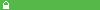 full.vbk8049.6 GB-1 -1W 4M 0Q 0Yfull.vbk8049.6 GB-1 -1W 3M 0Q 0Yfull.vbk8049.6 GB-1 -1W 2M 0Q 0Yfull.vbk8049.6 GB-1 -1W 1M 0Q 0Yfull.vbk8049.6 GB-1 4W 0M 0Q 0Yfull.vbk8049.6 GB-1 3W 0M 0Q 0Yfull.vbk8049.6 GB-1 2W 0M 0Q 0Yfull.vbk8049.6 GB-1 1W 0M 0Q 0Yfull.vbk8049.6 GB7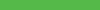 full.vbk8049.6 GB6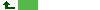 incremental.vib241.49 GB5incremental.vib241.49 GB4incremental.vib241.49 GB3incremental.vib241.49 GB2incremental.vib241.49 GB1 *W *M 0Q 0Yincremental.vib241.49 GB81944.93 GBWork Space+6910.18 GB88855.1 GB